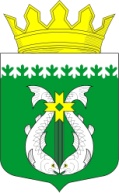 РОССИЙСКАЯ ФЕДЕРАЦИЯ РЕСПУБЛИКА  КАРЕЛИЯСОВЕТ ДЕПУТАТОВ МУНИЦИПАЛЬНОГО ОБРАЗОВАНИЯ «СУОЯРВСКИЙ РАЙОН»XXVI  сессия                                                                                                         IV созывРЕШЕНИЕ26 ноября  2020 года                                                                                               № 247 О работе лесопромышленного комплексана территории Суоярвского районаВ соответствии с Уставом муниципального образования «Суоярвский район», Совет депутатов муниципального образования «Суоярвский район» РЕШИЛ: Информацию о работе лесопромышленного комплекса на территории Суоярвского района  принять к сведению. Рекомендовать рассмотреть данный вопрос на сессии Совета депутатов в марте 2021 г. с участием представителей лесопромышленного комплекса Суоярвского района.Председатель Совета депутатов муниципального образования «Суоярвский район»,глава муниципального образования«Суоярвский район»                                                                                               Н.В. Васенина